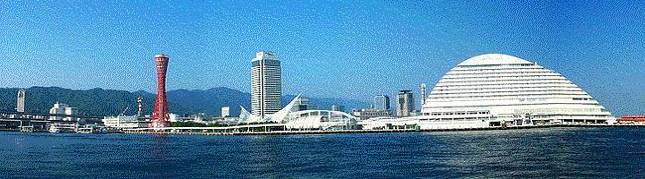 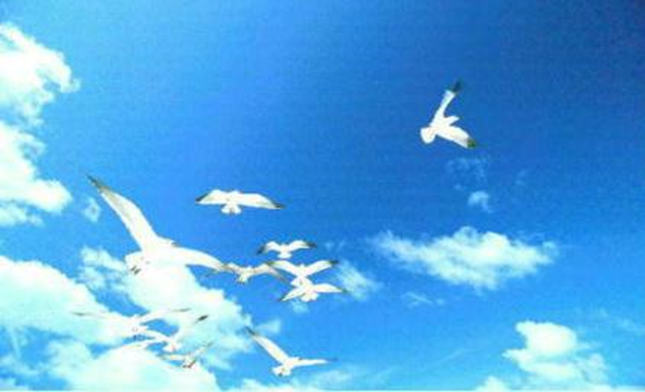 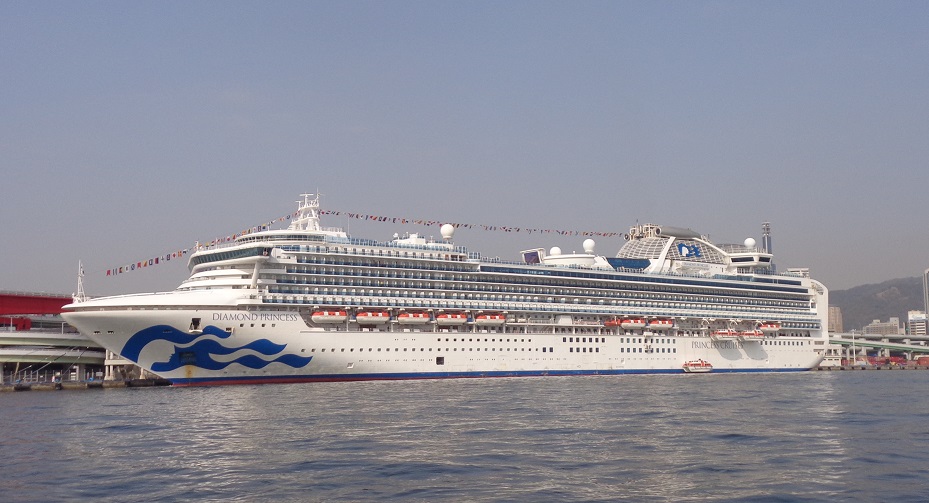 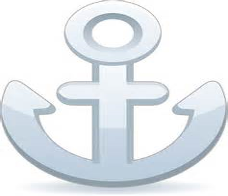 令和５年２月２０日（月）、神戸港を運航する観光船事業者と関係団体、自治体等の行政機関により組織する「神戸港観光船協議会」主催により、神戸港観光船試乗会を実施しました。「神戸港観光船試乗会」は、旅行業関係者、タウン情報誌関係者、ホテル・観光案内関係者等を対象に観光船への理解を深め、魅力を知っていただくことにより、神戸を訪れた方へのご案内や、広報・ツアー企画等に活用していただくために毎年企画しています。新型コロナウイルス感染症拡大の影響を受け延期してきましたが、今回は令和２年以来３年ぶりの開催となり約５０名が参加しました。当日は、観光船「boh boh KOBE」の船内で、協議会員である観光遊覧船各社（早駒運輸株式会社、神戸ベイクルーズ株式会社、株式会社神戸クルーザー）と、劇場型アクアリウム「アトア」を運営する株式会社アクアメントによるプレゼンテーションが行われました。プレゼンテーション終了後、１７時に出航し、６０分のリゾートクルーズを楽しんでいただきました。クルーズ中は船内で自由に過ごしていただき、参加者同士で名刺交換をされていたり、yogiboが設置されているプライオリティーゾーンでリラックスして過ごす方、オープンデッキでタラソセラピーを楽しむ方など、各々でクルージングを楽しまれている様子がみられました。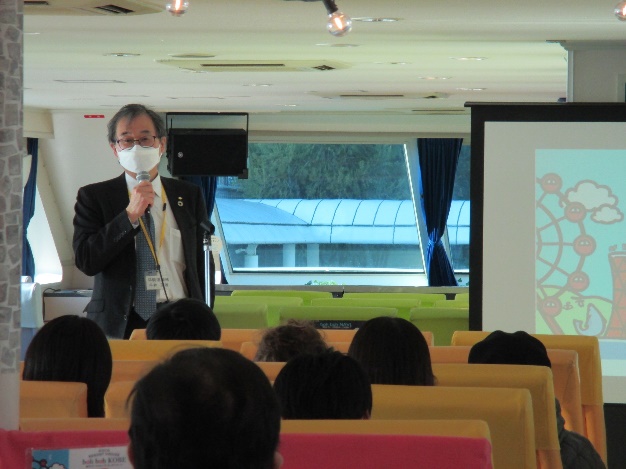 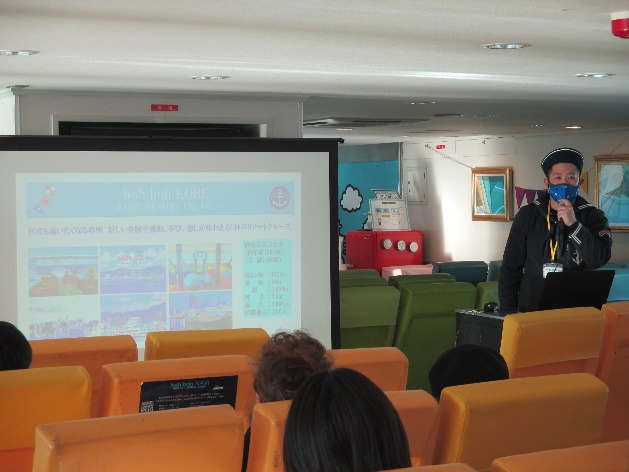 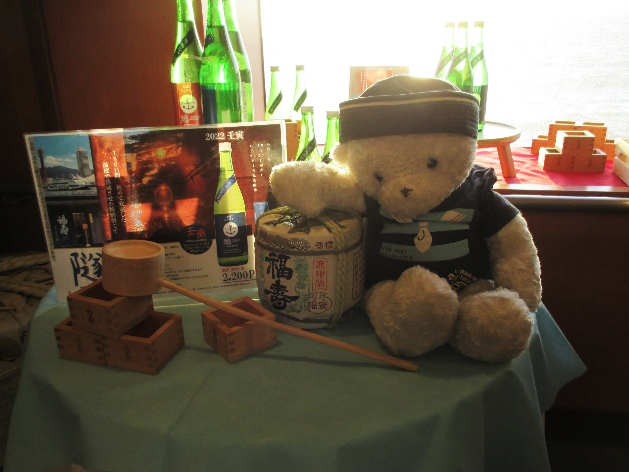 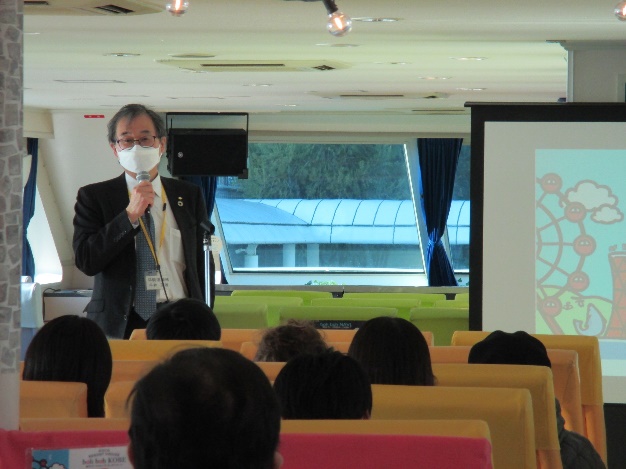 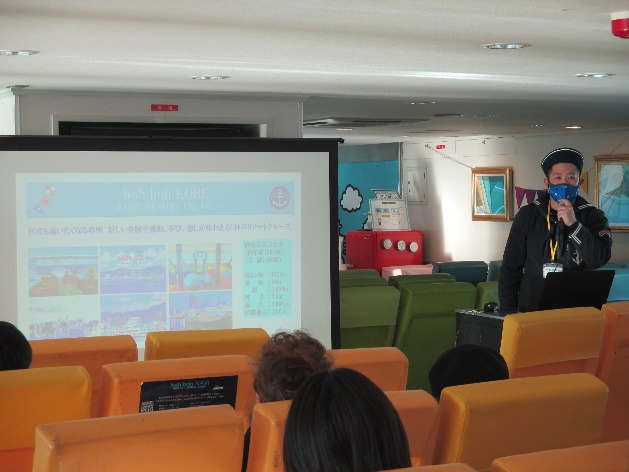 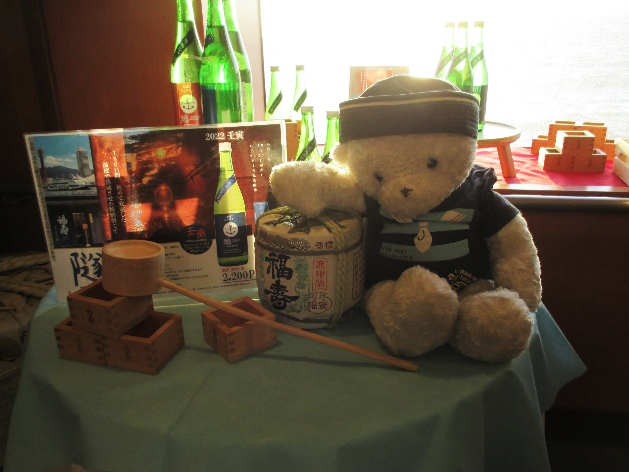 また、出航した時間帯が夕方だったこともあり、ちょうど明石海峡大橋に沈むサンセットを見ることができ、とても幻想的で美しい光景に参加者から大好評でした。試乗会参加者からは、「観光船は高価で利用するにはハードルが高いイメージがあったが、試乗会に参加し、どんどん勧めていきたい気持ちになった。」、「神戸ならではの山と海の景色、飛行機の離発着を見ることができ、盛り沢山。お客様にとっても楽しい経験になると思う。」といった感想を聞くことができました。他にも、事業連携に関するご意見もいただきましたので、協議会員各社において今後の企画事業の参考にしていただけるよう情報共有しました。今般、「全国旅行支援」や水際対策の緩和が実施される等、社会経済活動の正常化に向けた動きが進むなか、神戸運輸監理部では、協議会事務局として、神戸港観光船の振興・観光需要の喚起を図る取組みを続けていきたいと考えています。　　　　　　　　　　　　　　　　　　　　　（海事振興部　旅客課）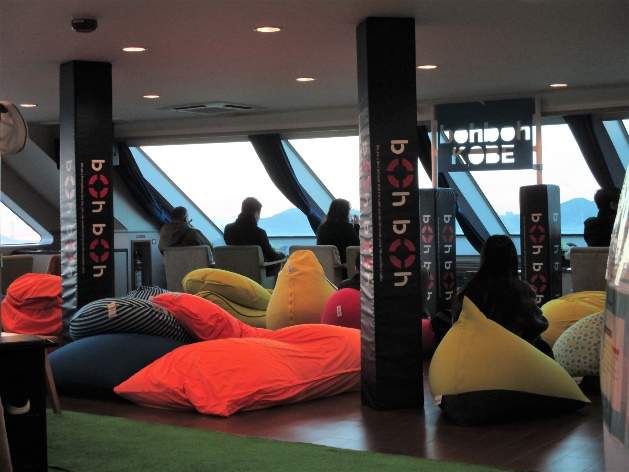 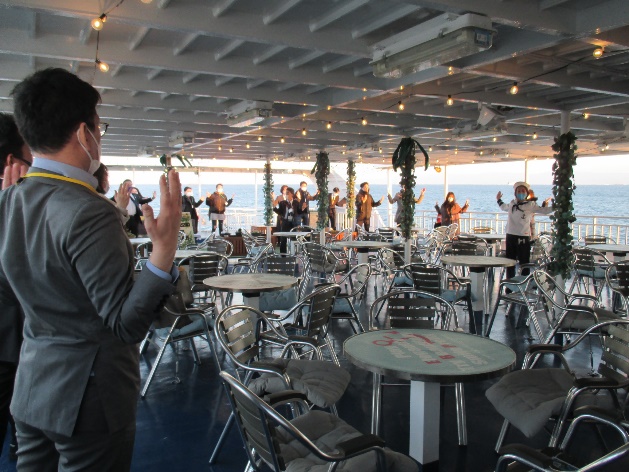 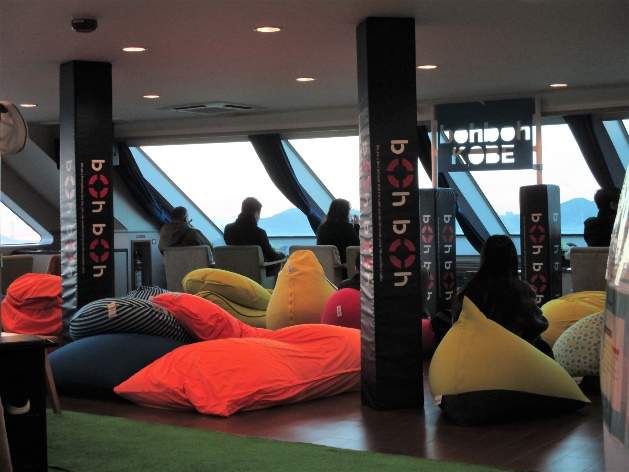 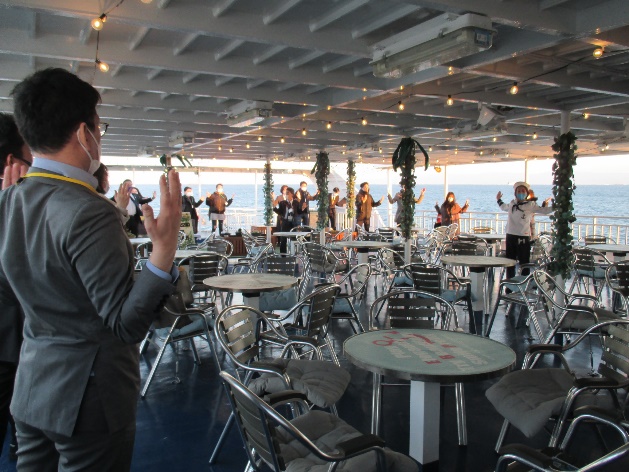 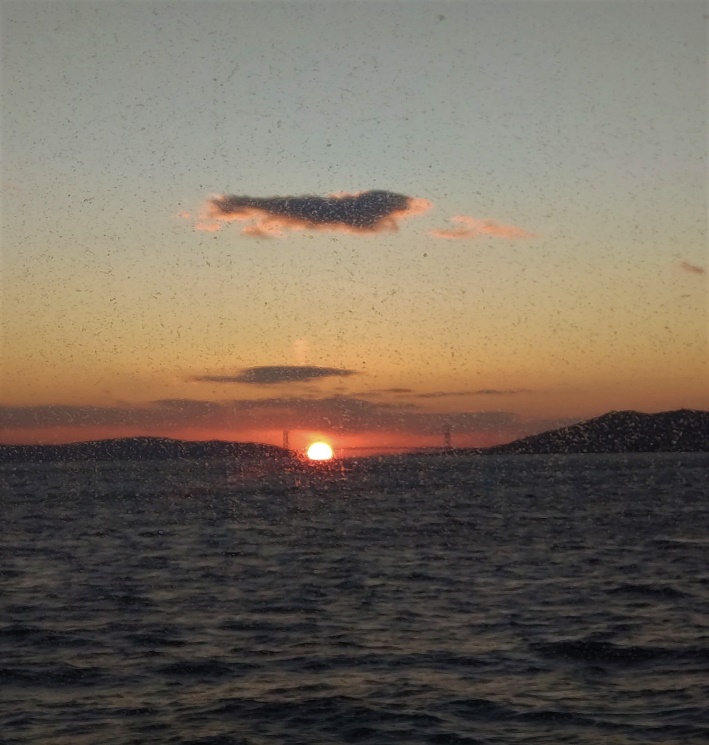 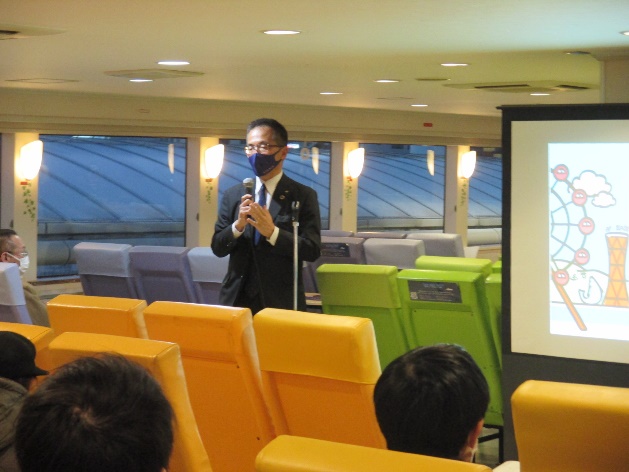 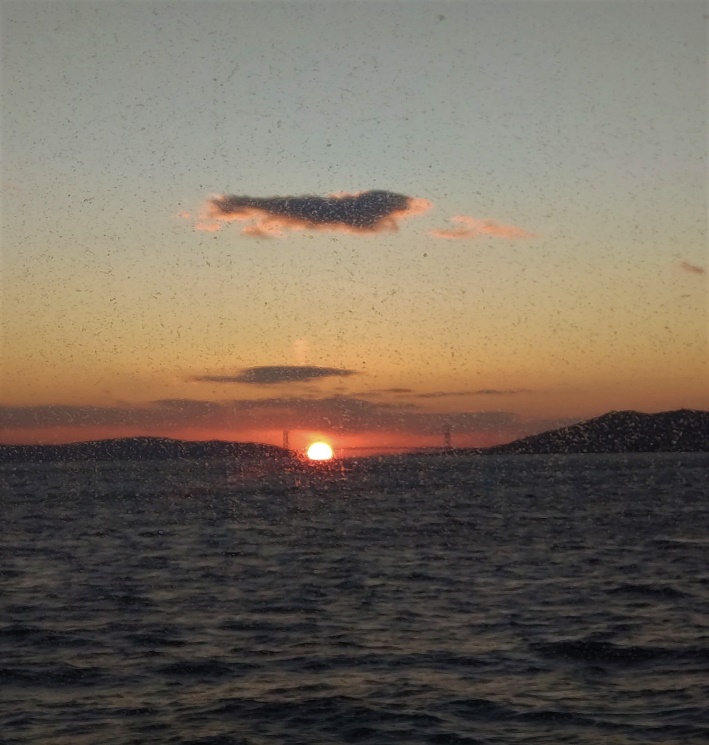 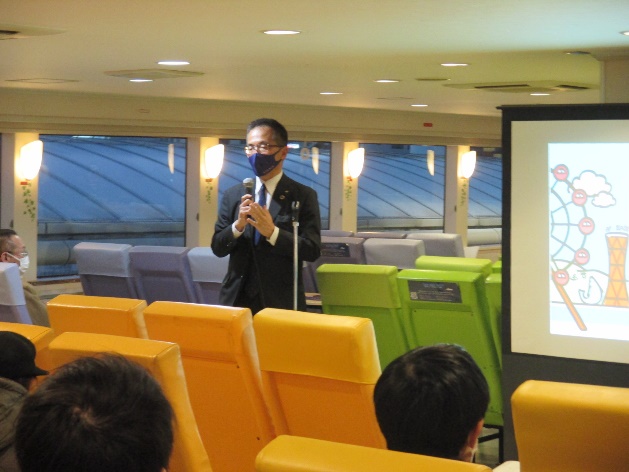 神戸運輸監理部では、造船・舶用工業界の次世代人材育成のため、兵庫県内の工業高校の先生・生徒を対象に、「産」「官」「学」連携の施設見学会、研修等を実施しています。近年はコロナ禍の影響で中止となっていましたが、約３年ぶりの実施となりました。今回、令和５年３月７日（火）にヤンマーパワーテクノロジー株式会社尼崎工場（尼崎市長洲東1－1－1）において、神戸市立科学技術高等学校の機械工学科２年生９名と教員２名が、翌日８日（水）に岡本鉄工株式会社（神戸市兵庫区東出町2－2－3）において同校の溶接部１、２年生あわせて１２名と教員３名が、それぞれ工場を見学しました。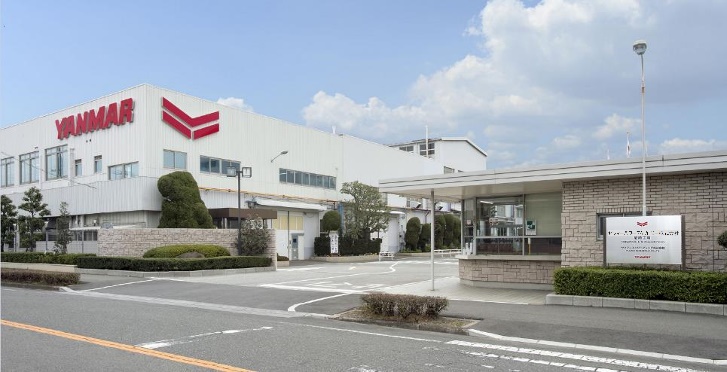 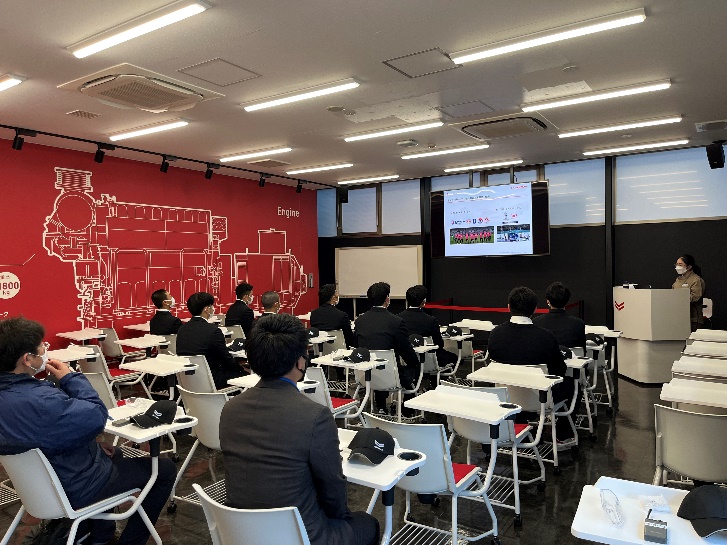 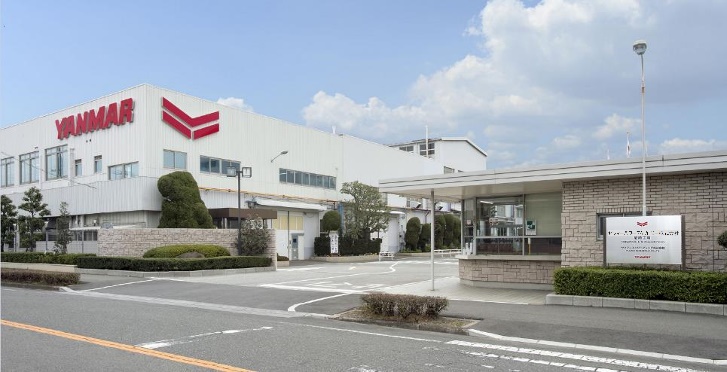 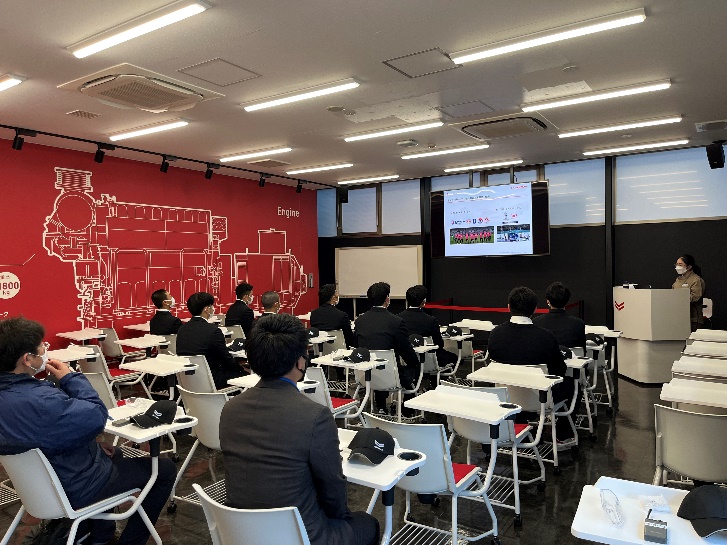 １日目のヤンマーパワーテクノロジー株式会社尼崎工場見学会では、まず、ヤンマーパワーテクノロジー株式会社の方から、会社概要や、エンジン製造の各生産工程について説明がありました。次に、学生は２班に分かれて工場内へ入り、説明にあった機械工程、組立工程、運転工程といった各工程を実際に見学することにより、エンジン製造現場の魅力を体感しました。毎年、当運輸監理部からも募集しているエンジンの実習的な研修をおこなう施設であるT.T.SCHOOL（Technical Training Schoolの略）のご案内もしていただきました。（※2023年度の実施については現在調整中）その後、ヤンマー尼崎工場史料館へご案内いただき、ディーゼルエンジンやヤンマー社の歴史を学びました。発明者ディーゼル博士ゆかりのドイツM.A.N.社から世界で初めてディーゼルエンジンの小型化に成功したヤンマー創業者 山岡孫吉へ寄贈されたという大変貴重な世界最古の実用ディーゼルエンジンの展示には、学生の皆さんも興味津々でした。見学後は、学生からの質疑応答の時間が設けられ、エンジン製造業界の展望から社員食堂や部活動といった社員生活にまで、質問は多岐に及びました。一つ一つの質問には、ヤンマーパワーテクノロジー株式会社の皆様より大変丁寧なご回答をいただき、終始和やかなムードの中、学生の皆さんも満足げな表情で工場見学会を終えました。２日目の岡本鉄工株式会社工場見学会では、まず、会社の概要や製造プロセスについて岡本圭司代表取締役社長自ら学生の皆さんに、ユーモアも交えつつ熱量のこもった解説をいただきました。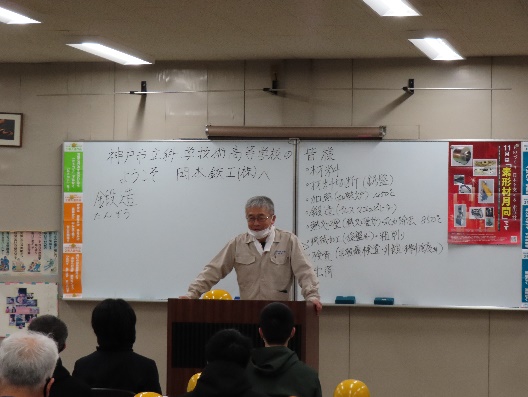 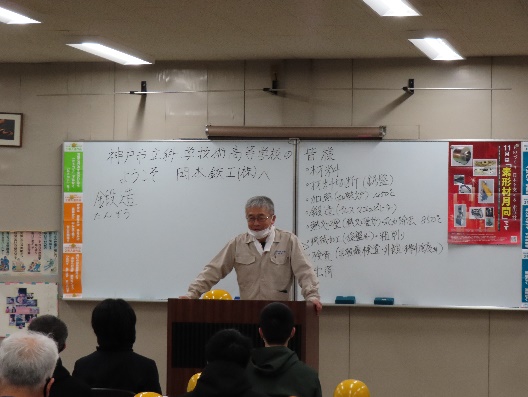 「百聞は一見にしかず」との岡本社長からのお声かけのもと、次は工場内へご案内いただきました。岡本鉄工株式会社では、自由鍛造によって鉄鋼をピストンヘッドやクランクシャフト、連接棒といった舶用部品等を製造しており、この鍛造の技術は自動化することが極めて困難な技術とのことですが、岡本鉄工株式会社はそれをコンピュータ化した世界初の会社であり、実際に目の当たりにした学生の皆さんも、その１０００トン油圧式鍛造プレスにくぎ付けとなっていました。岡本社長より「是非ともカメラ等で写真や動画におさめて見返してほしい」とのことで、学生の皆さんも各自スマホを構えて撮影していました。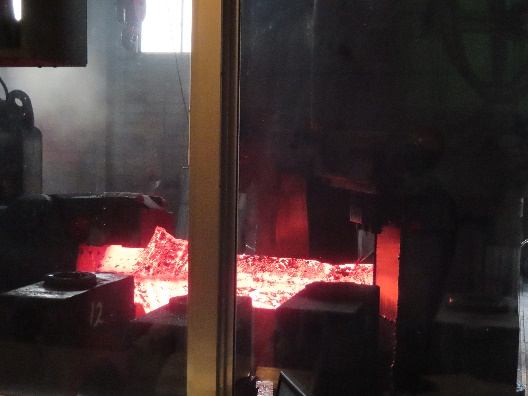 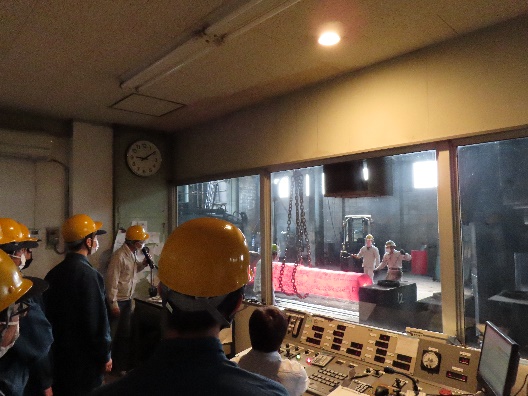 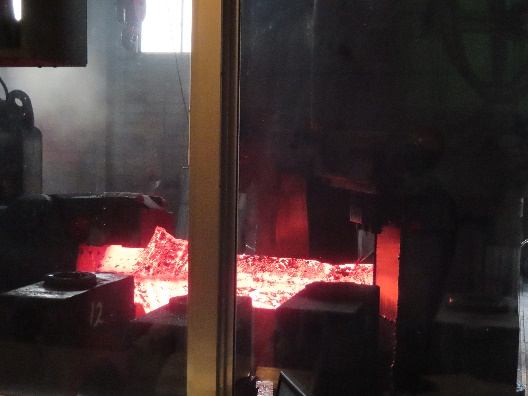 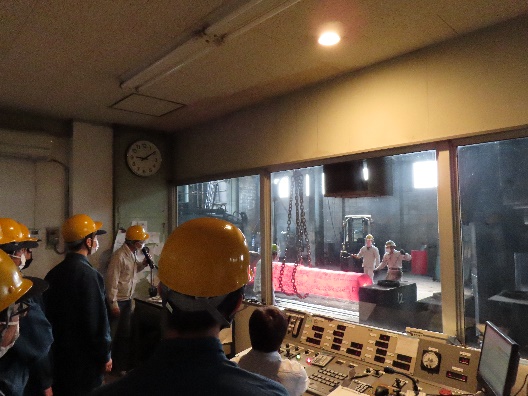 科学技術高等学校の播磨先生から要望もあった品質保証に関わる検査についても見せていただきました。引張試験、衝撃試験、超音波検査、それぞれ学生の皆さんは間近で見ることができ、興味津々そうな表情をうかがうことができました。その他の各製造工程についても、岡本社長をはじめとする岡本鉄工株式会社の従業員の皆様から丁寧かつ詳細な説明をしていただくことができました。見学後は、神戸舶用工業会の筒井宣利事務局長より、船舶業界の重要性についてお話しがあり、その後は質疑応答等のディスカッションの時間が設けられ、学生の皆さんから気づいたことや感じたことなど感想が述べられました。神戸市立科学技術高等学校の播磨先生は「工場見学で生徒に学ばせたいことは、高校の学びが基礎的なことで、さらにたくさんの学びが必要である、学んだ知識がものづくりの基本で身近にあり、高校の学びが大切である、将来、日本の産業界（特に地元神戸）で働くことが社会に貢献できる、ということへの自覚や発見」であると以前よりおっしゃっておられました。「間近で見ることができる技術・技能を、五感を使って味わわせたい」、本当にその通りの見学会になったかと思います。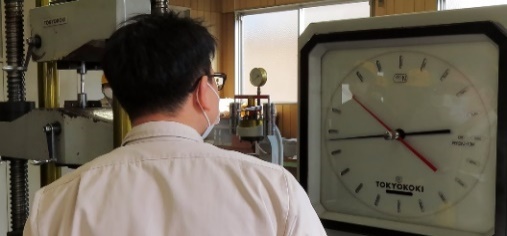 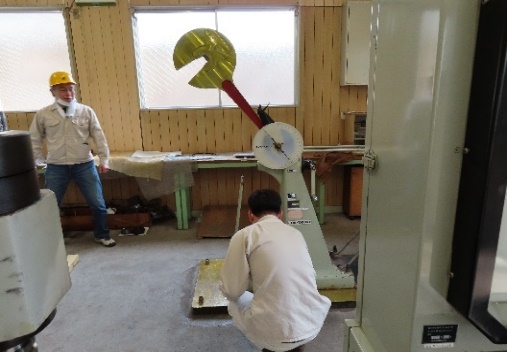 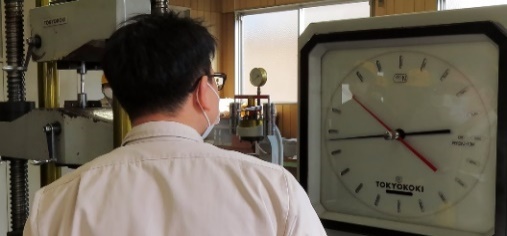 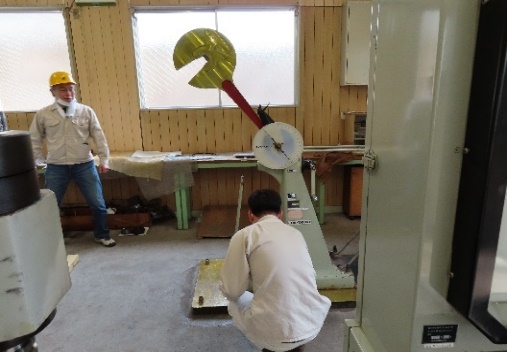 学生の船舶業界や鍛造業への見識を深める、有意義な一日となりました。神戸運輸監理部では、その他にも多様な研修プランをご用意しております。また、工業高校をはじめとする学校よりご要望があれば、個別の相談にも対応させていただきます。今後も産官学連携により、造船・舶用工業分野における人材育成・確保に向けて取り組んでいきたいと考えています。（海事振興部　船舶産業課）令和５年３月１６日（木）、姫路港を発着する旅客船事業者等で構成する姫路港旅客船等関係事業者連絡会（※）は、坊勢港（奈座港）旅客船ターミナル浮桟橋で中型旅客船「クィーンぼうぜ」（173トン）を使用し、２５名参加のもと消火・退船訓練を行いました。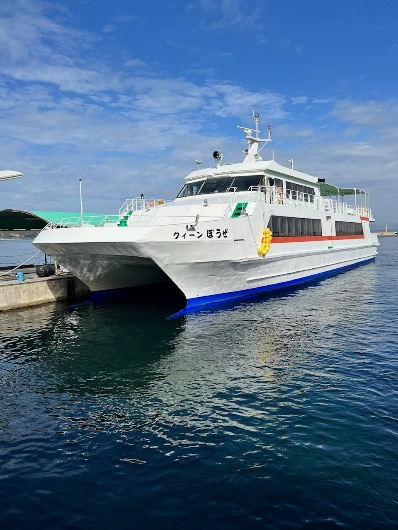 この訓練は、各乗組員が自社訓練には参加するものの、他社の訓練に参加する機会はないため、訓練を見せること・見ることで、非常時の能力向上を図ることができるとの理解を得て、同連絡会が主体となり今回３年ぶりに実施されたものです。当海事事務所は姫路海上保安部とともに同連絡会に参加していることから、訓練に協力するとともに、姫路市飾磨消防署坊勢出張所にも協力依頼し参加していただきました。今回の訓練は、航行中の旅客船の機関室から出火し、消火器で初期消火、その後消火ホースにより消火を試みるものの鎮火しないため、船内に留まることが危険になり、乗客に救命胴衣を着用させ全員を船外に退避させる、という想定で行われました。訓練に参加した旅客船事業者の乗組員は、非常時には避難誘導や消火作業を少ない人数で行わなければならないため、自社の訓練との違いや進行の手順などを確認していました。訓練終了後は、姫路市飾磨消防署坊勢出張所の担当者から、船舶火災時の心構えや消火器の基本的な構造、適切な使用方法について講義がありました。今回の訓練において机上で想定したものではなく、実践的に動くことで課題や反省点があがりました。消火に対する講義も踏まえ、今後の自社訓練の参考として乗組員の非常時の的確な対応並びに意識の向上につながることにより、安心して利用していただける公共交通機関として使命を果たしてほしいと思います。　　　　　　　（姫路海事事務所）※　姫路港に入港する旅客船及び貨物フェリーの安全運航を促進し、海難防止を図るため、緊急時の即応体制の確立に資するため、各社の運航管理者と相互に意見及び情報交換を図るとともに、関係官庁との連携を図ることを目的に、平成27年12月9日に設置された組織。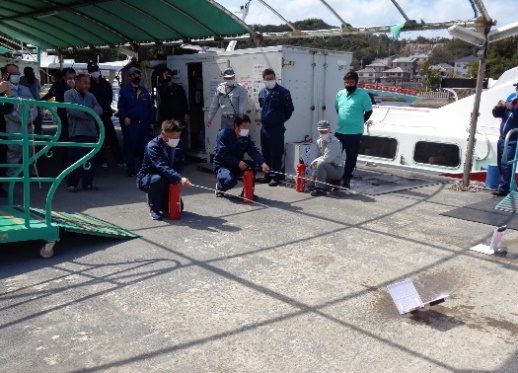 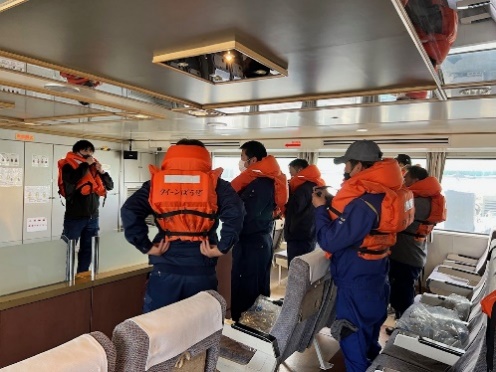 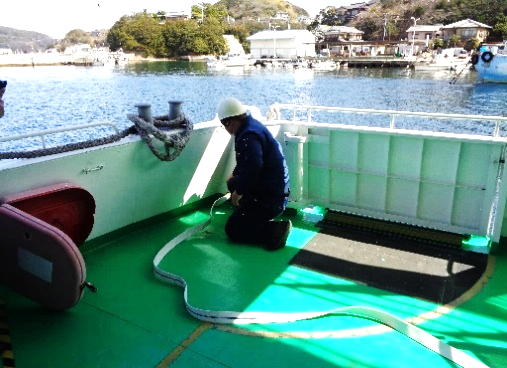 （ 令和５年３月）（注）①３．の中継貨物量は､神戸港輸入貨物を国内他港へ移出したもの及び神戸港輸出貨物で国内他港から移入したものである｡　 　 ②５．のトランシップ貨物は､外航船で輸送して来た貨物を神戸港で他の外航船に積み替えて輸送したものである｡　 　 ③３．４．５．の資料出所は､神戸市みなと総局であり､６．の資料出所は､神戸公共職業安定所神戸港労働出張所である｡④７．８．の資料出所は、兵庫県倉庫協会及び兵庫県冷蔵倉庫協会である。（総務企画部物流施設対策官、海事振興部旅客課、貨物・港運課）最近３か月間の船員職業紹介実績表　　　　　　　　（単位：人）最近３か月間の船員の失業給付金支給実績※失業給付金受給者実数とは、当月中に失業給付金を支給した者の実数である。　　　　　　　　　　　　　　　（海事振興部　船員労政課）【 事業者名 】有限会社荻野運送【 事業者名 】株式会社EGサイクル【 事業者名 】株式会社ヤバケイ【 事業者名 】日本ポート産業株式会社＊冷蔵倉庫の級別容積　F1級：63,657㎥　C3級：27,780㎥【 事業者名 】株式会社ヒガシトゥエンティワン【 事業者名 】岸運輸株式会社【 事業者名 】パック・ミズタニ株式会社【 事業者名 】丸魚水産株式会社＊冷蔵倉庫の級別容積　F1級：5,637㎥　F3級：61㎥　 C2級：260㎥　C3級：959㎥【 事業者名 】播州倉庫株式会社【 事業者名 】株式会社タカミヤ【 事業者名 】姫路中央冷蔵株式会社　　　　　　　　（総務企画部　総務課）（総務企画部　広報対策官）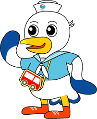 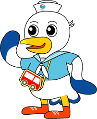 実　　　績前年同月比１．管内発着フェリー・旅客船方面別輸送量（令和５年１月分）九　　州方　　面九　　州方　　面旅　客３０，６０７人 １１０．４％ １．管内発着フェリー・旅客船方面別輸送量（令和５年１月分）九　　州方　　面九　　州方　　面車　両２６，６５１台 ９０．９％ １．管内発着フェリー・旅客船方面別輸送量（令和５年１月分）淡路四国方　　面淡路四国方　　面旅　客６８，６００人 １１４．４％ １．管内発着フェリー・旅客船方面別輸送量（令和５年１月分）淡路四国方　　面淡路四国方　　面車　両１６，９９４台 １１５．８％ ２．神戸港起点遊覧船乗船者数　　（令和５年１月分）総　　　数総　　　数総　　　数１４，１７４人 １２１．４％ ２．神戸港起点遊覧船乗船者数　　（令和５年１月分）内：ﾚｽﾄﾗﾝｼｯﾌﾟ内：ﾚｽﾄﾗﾝｼｯﾌﾟ５，０６２人 １２１．４％ ３．神戸港内貿貨物量【速報値】　　（令和４年１０月分）純内貿貨物量（ﾌｪﾘｰ貨物除く）純内貿貨物量（ﾌｪﾘｰ貨物除く）純内貿貨物量（ﾌｪﾘｰ貨物除く）６０６千㌧ １１３．３％ ３．神戸港内貿貨物量【速報値】　　（令和４年１０月分）中継貨物量中継貨物量中継貨物量６４２千㌧ １１６．８％４．神戸港コンテナ船入港隻（令和４年１０月分）４．神戸港コンテナ船入港隻（令和４年１０月分）４．神戸港コンテナ船入港隻（令和４年１０月分）４．神戸港コンテナ船入港隻（令和４年１０月分）３１３隻 １１５．９％ ５．神戸港外貿コンテナ貨物取扱量【速報値】（令和４年１０月分）総　　　量総　　　量総　　　量１９８，８２５TEU １０７．７％ ５．神戸港外貿コンテナ貨物取扱量【速報値】（令和４年１０月分）内：ﾄﾗﾝｼｯﾌﾟ貨物内：ﾄﾗﾝｼｯﾌﾟ貨物　　２０２TEU 　７０．６％ ６．神戸港港湾労働者数【速報値】　　（令和５年２月末現在）総　　　数総　　　数総　　　数５，４４１人９９．９％ ６．神戸港港湾労働者数【速報値】　　（令和５年２月末現在）内：船　内内：船　内１，２１４人１００．６％ ６．神戸港港湾労働者数【速報値】　　（令和５年２月末現在）内：沿　岸内：沿　岸３，４３４人１００．０％ ７．神戸市内倉庫貨物入庫量（令和５年１月分）普通倉庫普通倉庫普通倉庫３７８ 千㌧ ９９．１ ％ ７．神戸市内倉庫貨物入庫量（令和５年１月分）冷蔵倉庫冷蔵倉庫冷蔵倉庫７９ 千㌧ １０４．７ ％ ８．神戸市内倉庫貨物保管残高（令和５年１月分）普通倉庫普通倉庫普通倉庫９２３ 千㌧ １０３．６ ％ ８．神戸市内倉庫貨物保管残高（令和５年１月分）冷蔵倉庫冷蔵倉庫冷蔵倉庫　　１７８ 千㌧ １１０．０ ％ 月　　　別令和４年１２月令和５年１月令和５年２月区　　　分令和４年１２月令和５年１月令和５年２月合　　　　計求人数４５２７５８合　　　　計求職数１０９１０合　　　　計求職者成立数４０２外　航　船求人数０００外　航　船求職数１１０外　航　船求職者成立数０００内　航　船（旅客船を含む）求人数３２２７５６内　航　船（旅客船を含む）求職数９６９内　航　船（旅客船を含む）求職者成立数４０２その他船舶（曳船・作業船等）求人数１１０１その他船舶（曳船・作業船等）求職数００１その他船舶（曳船・作業船等）求職者成立数０００漁　　　船求人数２０１漁　　　船求職数０２０漁　　　船求職者成立数０００有効求人倍率（倍）有効求人倍率（倍）３．２２３．６８４．０３月　　　別令和４年１２月令和５年１月令和５年２月区　　　分令和４年１２月令和５年１月令和５年２月失業給付金受給者実数（人）失業給付金受給者実数（人）１０８５失業給付金支給額　（千円）失業給付金支給額　（千円）３，８７９２，４１９１，３５７所在地兵庫県丹波市市島町上竹田1068番地の1兵庫県丹波市市島町上竹田1068番地の1兵庫県丹波市市島町上竹田1068番地の1代表者代表者代表者代表取締役　荻野 節夫倉庫の概要倉庫の名称春日町小多利倉庫春日町小多利倉庫春日町小多利倉庫春日町小多利倉庫春日町小多利倉庫春日町小多利倉庫倉庫の概要類　別一類倉庫位　置位　置丹波市春日町小多利147番1丹波市春日町小多利147番1丹波市春日町小多利147番1倉庫の概要構　造鉄骨造、カラーガルバリウム鋼板張、ガルバリウム鋼板葺、平屋建（準耐火構造ロ-2）鉄骨造、カラーガルバリウム鋼板張、ガルバリウム鋼板葺、平屋建（準耐火構造ロ-2）鉄骨造、カラーガルバリウム鋼板張、ガルバリウム鋼板葺、平屋建（準耐火構造ロ-2）鉄骨造、カラーガルバリウム鋼板張、ガルバリウム鋼板葺、平屋建（準耐火構造ロ-2）鉄骨造、カラーガルバリウム鋼板張、ガルバリウム鋼板葺、平屋建（準耐火構造ロ-2）鉄骨造、カラーガルバリウム鋼板張、ガルバリウム鋼板葺、平屋建（準耐火構造ロ-2）倉庫の概要面　積750㎡登録年月日登録年月日登録年月日令和5年2月10日令和5年2月10日所在地兵庫県丹波市山南町南中113-6兵庫県丹波市山南町南中113-6兵庫県丹波市山南町南中113-6代表者代表者代表者代表取締役　神保 俊英倉庫の概要倉庫の名称株式会社EGサイクル EG第一倉庫株式会社EGサイクル EG第一倉庫株式会社EGサイクル EG第一倉庫株式会社EGサイクル EG第一倉庫株式会社EGサイクル EG第一倉庫株式会社EGサイクル EG第一倉庫倉庫の概要類　別冷蔵倉庫(F1)位　置位　置丹波市山南町南中113-6丹波市山南町南中113-6丹波市山南町南中113-6倉庫の概要構　造木造、角スパン鋼板張、ガルバリウム鋼板葺、平屋建木造、角スパン鋼板張、ガルバリウム鋼板葺、平屋建木造、角スパン鋼板張、ガルバリウム鋼板葺、平屋建木造、角スパン鋼板張、ガルバリウム鋼板葺、平屋建木造、角スパン鋼板張、ガルバリウム鋼板葺、平屋建木造、角スパン鋼板張、ガルバリウム鋼板葺、平屋建倉庫の概要容　積200㎥登録年月日登録年月日登録年月日令和5年2月22日令和5年2月22日所在地兵庫県伊丹市森本一丁目92番地兵庫県伊丹市森本一丁目92番地兵庫県伊丹市森本一丁目92番地代表者代表者代表者代表取締役　打浪 創一郎倉庫の概要倉庫の名称本社倉庫本社倉庫本社倉庫本社倉庫本社倉庫本社倉庫倉庫の概要類　別冷蔵倉庫(F1)位　置位　置伊丹市森本一丁目92番地伊丹市森本一丁目92番地伊丹市森本一丁目92番地倉庫の概要構　造鉄骨造、断熱パネル材、カラー折板葺、3階建（準耐火建築物）鉄骨造、断熱パネル材、カラー折板葺、3階建（準耐火建築物）鉄骨造、断熱パネル材、カラー折板葺、3階建（準耐火建築物）鉄骨造、断熱パネル材、カラー折板葺、3階建（準耐火建築物）鉄骨造、断熱パネル材、カラー折板葺、3階建（準耐火建築物）鉄骨造、断熱パネル材、カラー折板葺、3階建（準耐火建築物）倉庫の概要容　積2,427㎥登録年月日登録年月日登録年月日令和5年2月28日令和5年2月28日所在地兵庫県神戸市東灘区魚崎浜町16番地兵庫県神戸市東灘区魚崎浜町16番地兵庫県神戸市東灘区魚崎浜町16番地代表者代表者代表者代表取締役社長　岡田 貢倉庫の概要倉庫の名称日本ポート産業株式会社　神戸魚崎冷蔵倉庫日本ポート産業株式会社　神戸魚崎冷蔵倉庫日本ポート産業株式会社　神戸魚崎冷蔵倉庫日本ポート産業株式会社　神戸魚崎冷蔵倉庫日本ポート産業株式会社　神戸魚崎冷蔵倉庫日本ポート産業株式会社　神戸魚崎冷蔵倉庫倉庫の概要類　別冷蔵倉庫位　置位　置神戸市東灘区魚崎浜町15番9、16番1、16番8神戸市東灘区魚崎浜町15番9、16番1、16番8神戸市東灘区魚崎浜町15番9、16番1、16番8倉庫の概要構　造鉄筋コンクリート造、ガルバリウム鋼板一部コンクリート打放補修の上吹付タイル張、ガルバリウム鋼板葺、4階建（耐火建築物）鉄筋コンクリート造、ガルバリウム鋼板一部コンクリート打放補修の上吹付タイル張、ガルバリウム鋼板葺、4階建（耐火建築物）鉄筋コンクリート造、ガルバリウム鋼板一部コンクリート打放補修の上吹付タイル張、ガルバリウム鋼板葺、4階建（耐火建築物）鉄筋コンクリート造、ガルバリウム鋼板一部コンクリート打放補修の上吹付タイル張、ガルバリウム鋼板葺、4階建（耐火建築物）鉄筋コンクリート造、ガルバリウム鋼板一部コンクリート打放補修の上吹付タイル張、ガルバリウム鋼板葺、4階建（耐火建築物）鉄筋コンクリート造、ガルバリウム鋼板一部コンクリート打放補修の上吹付タイル張、ガルバリウム鋼板葺、4階建（耐火建築物）倉庫の概要容　積91,437㎥登録年月日登録年月日登録年月日令和5年2月3日令和5年2月3日所在地大阪府大阪市中央区内久宝寺町3-1-9大阪府大阪市中央区内久宝寺町3-1-9大阪府大阪市中央区内久宝寺町3-1-9代表者代表者代表者代表執行役社長　児島 一裕倉庫の概要倉庫の名称株式会社ヒガシトゥエンティワン　鳴尾浜ロジスティクスセンター株式会社ヒガシトゥエンティワン　鳴尾浜ロジスティクスセンター株式会社ヒガシトゥエンティワン　鳴尾浜ロジスティクスセンター株式会社ヒガシトゥエンティワン　鳴尾浜ロジスティクスセンター株式会社ヒガシトゥエンティワン　鳴尾浜ロジスティクスセンター株式会社ヒガシトゥエンティワン　鳴尾浜ロジスティクスセンター倉庫の概要類　別一類倉庫位　置位　置西宮市鳴尾浜一丁目20番2西宮市鳴尾浜一丁目20番2西宮市鳴尾浜一丁目20番2倉庫の概要構　造コンクリート造（一部鉄骨造）、断熱鋼板パネル張（一部ALC版）、ガルバリウム鋼板葺、5階建（耐火建築物）コンクリート造（一部鉄骨造）、断熱鋼板パネル張（一部ALC版）、ガルバリウム鋼板葺、5階建（耐火建築物）コンクリート造（一部鉄骨造）、断熱鋼板パネル張（一部ALC版）、ガルバリウム鋼板葺、5階建（耐火建築物）コンクリート造（一部鉄骨造）、断熱鋼板パネル張（一部ALC版）、ガルバリウム鋼板葺、5階建（耐火建築物）コンクリート造（一部鉄骨造）、断熱鋼板パネル張（一部ALC版）、ガルバリウム鋼板葺、5階建（耐火建築物）コンクリート造（一部鉄骨造）、断熱鋼板パネル張（一部ALC版）、ガルバリウム鋼板葺、5階建（耐火建築物）倉庫の概要面　積17,626㎡登録年月日登録年月日登録年月日令和5年2月13日令和5年2月13日所在地兵庫県伊丹市口酒井二丁目8番22号兵庫県伊丹市口酒井二丁目8番22号兵庫県伊丹市口酒井二丁目8番22号代表者代表者代表者代表取締役　岸 正和倉庫の概要倉庫の名称岸運輸株式会社　口酒井倉庫岸運輸株式会社　口酒井倉庫岸運輸株式会社　口酒井倉庫岸運輸株式会社　口酒井倉庫岸運輸株式会社　口酒井倉庫岸運輸株式会社　口酒井倉庫倉庫の概要類　別一類倉庫位　置位　置伊丹市口酒井二丁目126、127、130、131番伊丹市口酒井二丁目126、127、130、131番伊丹市口酒井二丁目126、127、130、131番倉庫の概要構　造鉄骨造、ALC板張、ガルバリウム鋼板葺、平屋建（準耐火建築物）鉄骨造、ALC板張、ガルバリウム鋼板葺、平屋建（準耐火建築物）鉄骨造、ALC板張、ガルバリウム鋼板葺、平屋建（準耐火建築物）鉄骨造、ALC板張、ガルバリウム鋼板葺、平屋建（準耐火建築物）鉄骨造、ALC板張、ガルバリウム鋼板葺、平屋建（準耐火建築物）鉄骨造、ALC板張、ガルバリウム鋼板葺、平屋建（準耐火建築物）倉庫の概要面　積1,173㎡登録年月日登録年月日登録年月日令和5年2月14日令和5年2月14日所在地大阪府大阪市西区立売堀4丁目8番10号大阪府大阪市西区立売堀4丁目8番10号大阪府大阪市西区立売堀4丁目8番10号代表者代表者代表者代表取締役社長　水谷 博和倉庫の概要倉庫の名称PM第７ロジセンターPM第７ロジセンターPM第７ロジセンターPM第７ロジセンターPM第７ロジセンターPM第７ロジセンター倉庫の概要類　別一類倉庫位　置位　置西宮市山口町阪神流通センター3丁目32番西宮市山口町阪神流通センター3丁目32番西宮市山口町阪神流通センター3丁目32番倉庫の概要構　造鉄骨造、ALC板張、ガルバリウム鋼板二重折板葺、4階建（耐火建築物）鉄骨造、ALC板張、ガルバリウム鋼板二重折板葺、4階建（耐火建築物）鉄骨造、ALC板張、ガルバリウム鋼板二重折板葺、4階建（耐火建築物）鉄骨造、ALC板張、ガルバリウム鋼板二重折板葺、4階建（耐火建築物）鉄骨造、ALC板張、ガルバリウム鋼板二重折板葺、4階建（耐火建築物）鉄骨造、ALC板張、ガルバリウム鋼板二重折板葺、4階建（耐火建築物）倉庫の概要面　積2,086㎡登録年月日登録年月日登録年月日令和5年2月20日令和5年2月20日所在地兵庫県姫路市延末295番地兵庫県姫路市延末295番地兵庫県姫路市延末295番地代表者代表者代表者代表取締役社長　鎌谷 一磨倉庫の概要倉庫の名称丸魚水産株式会社冷凍庫丸魚水産株式会社冷凍庫丸魚水産株式会社冷凍庫丸魚水産株式会社冷凍庫丸魚水産株式会社冷凍庫丸魚水産株式会社冷凍庫倉庫の概要類　別冷蔵倉庫位　置位　置姫路市白浜町字末広新開甲1920-53姫路市白浜町字末広新開甲1920-53姫路市白浜町字末広新開甲1920-53倉庫の概要構　造鉄骨造、ALC版張、ガルバリウム鋼板折板ハゼ葺、2階建（準耐火建築物）鉄骨造、ALC版張、ガルバリウム鋼板折板ハゼ葺、2階建（準耐火建築物）鉄骨造、ALC版張、ガルバリウム鋼板折板ハゼ葺、2階建（準耐火建築物）鉄骨造、ALC版張、ガルバリウム鋼板折板ハゼ葺、2階建（準耐火建築物）鉄骨造、ALC版張、ガルバリウム鋼板折板ハゼ葺、2階建（準耐火建築物）鉄骨造、ALC版張、ガルバリウム鋼板折板ハゼ葺、2階建（準耐火建築物）倉庫の概要容　積6,917㎥登録年月日登録年月日登録年月日令和5年2月20日令和5年2月20日所在地兵庫県姫路市別所町北宿859-1兵庫県姫路市別所町北宿859-1兵庫県姫路市別所町北宿859-1代表者代表者代表者代表取締役社長　小原 俊彦倉庫の概要倉庫の名称本社２号倉庫本社２号倉庫本社２号倉庫本社２号倉庫本社２号倉庫本社２号倉庫倉庫の概要類　別一類倉庫位　置位　置姫路市別所町北宿859番地1姫路市別所町北宿859番地1姫路市別所町北宿859番地1倉庫の概要構　造鉄骨造、押出成型鉄板張、ガルバリウム鋼板IS工法折板葺、2階建鉄骨造、押出成型鉄板張、ガルバリウム鋼板IS工法折板葺、2階建鉄骨造、押出成型鉄板張、ガルバリウム鋼板IS工法折板葺、2階建鉄骨造、押出成型鉄板張、ガルバリウム鋼板IS工法折板葺、2階建鉄骨造、押出成型鉄板張、ガルバリウム鋼板IS工法折板葺、2階建鉄骨造、押出成型鉄板張、ガルバリウム鋼板IS工法折板葺、2階建倉庫の概要面　積2,605㎡登録年月日登録年月日登録年月日令和5年2月21日令和5年2月21日所在地大阪府大阪市北区大深町3番1号大阪府大阪市北区大深町3番1号大阪府大阪市北区大深町3番1号代表者代表者代表者代表取締役　髙宮 一雅倉庫の概要倉庫の名称兵庫神戸Base兵庫神戸Base兵庫神戸Base兵庫神戸Base兵庫神戸Base兵庫神戸Base倉庫の概要類　別野積倉庫位　置位　置神戸市長田区駒ヶ林南町1-73神戸市長田区駒ヶ林南町1-73神戸市長田区駒ヶ林南町1-73倉庫の概要構　造ネットフェンス囲み野積場ネットフェンス囲み野積場ネットフェンス囲み野積場ネットフェンス囲み野積場ネットフェンス囲み野積場ネットフェンス囲み野積場倉庫の概要面　積7,184㎡登録年月日登録年月日登録年月日令和5年2月27日令和5年2月27日倉庫の概要倉庫の名称兵庫神戸Base　倉庫棟１兵庫神戸Base　倉庫棟１兵庫神戸Base　倉庫棟１兵庫神戸Base　倉庫棟１兵庫神戸Base　倉庫棟１兵庫神戸Base　倉庫棟１倉庫の概要類　別野積倉庫位　置位　置神戸市長田区駒ヶ林南町1-73神戸市長田区駒ヶ林南町1-73神戸市長田区駒ヶ林南町1-73倉庫の概要構　造鉄骨造、カラーガルバリウム角波鋼板張、カラーガルバリウム鋼板折板葺、平屋建鉄骨造、カラーガルバリウム角波鋼板張、カラーガルバリウム鋼板折板葺、平屋建鉄骨造、カラーガルバリウム角波鋼板張、カラーガルバリウム鋼板折板葺、平屋建鉄骨造、カラーガルバリウム角波鋼板張、カラーガルバリウム鋼板折板葺、平屋建鉄骨造、カラーガルバリウム角波鋼板張、カラーガルバリウム鋼板折板葺、平屋建鉄骨造、カラーガルバリウム角波鋼板張、カラーガルバリウム鋼板折板葺、平屋建倉庫の概要面　積490㎡登録年月日登録年月日登録年月日令和5年2月27日令和5年2月27日倉庫の概要倉庫の名称兵庫神戸Base　倉庫棟２兵庫神戸Base　倉庫棟２兵庫神戸Base　倉庫棟２兵庫神戸Base　倉庫棟２兵庫神戸Base　倉庫棟２兵庫神戸Base　倉庫棟２倉庫の概要類　別野積倉庫位　置位　置神戸市長田区駒ヶ林南町1-73神戸市長田区駒ヶ林南町1-73神戸市長田区駒ヶ林南町1-73倉庫の概要構　造鉄骨造、カラーガルバリウム角波鋼板張、カラーガルバリウム鋼板折板葺、平屋建鉄骨造、カラーガルバリウム角波鋼板張、カラーガルバリウム鋼板折板葺、平屋建鉄骨造、カラーガルバリウム角波鋼板張、カラーガルバリウム鋼板折板葺、平屋建鉄骨造、カラーガルバリウム角波鋼板張、カラーガルバリウム鋼板折板葺、平屋建鉄骨造、カラーガルバリウム角波鋼板張、カラーガルバリウム鋼板折板葺、平屋建鉄骨造、カラーガルバリウム角波鋼板張、カラーガルバリウム鋼板折板葺、平屋建倉庫の概要面　積200㎡登録年月日登録年月日登録年月日令和5年2月27日令和5年2月27日所在地兵庫県姫路市延末1-5兵庫県姫路市延末1-5兵庫県姫路市延末1-5代表者代表者代表者代表取締役　杉本 行正倉庫の概要倉庫の名称姫路中央冷蔵株式会社　市場冷蔵庫姫路中央冷蔵株式会社　市場冷蔵庫姫路中央冷蔵株式会社　市場冷蔵庫姫路中央冷蔵株式会社　市場冷蔵庫姫路中央冷蔵株式会社　市場冷蔵庫姫路中央冷蔵株式会社　市場冷蔵庫倉庫の概要類　別冷蔵倉庫(F1)位　置位　置姫路市白浜町1920番地60姫路市白浜町1920番地60姫路市白浜町1920番地60倉庫の概要構　造鉄骨造、角波ガルバリウム鋼板張、折板ガルバリウム鋼板葺、2階建（準耐火建築物）鉄骨造、角波ガルバリウム鋼板張、折板ガルバリウム鋼板葺、2階建（準耐火建築物）鉄骨造、角波ガルバリウム鋼板張、折板ガルバリウム鋼板葺、2階建（準耐火建築物）鉄骨造、角波ガルバリウム鋼板張、折板ガルバリウム鋼板葺、2階建（準耐火建築物）鉄骨造、角波ガルバリウム鋼板張、折板ガルバリウム鋼板葺、2階建（準耐火建築物）鉄骨造、角波ガルバリウム鋼板張、折板ガルバリウム鋼板葺、2階建（準耐火建築物）倉庫の概要容　積3,317㎥登録年月日登録年月日登録年月日令和5年2月27日令和5年2月27日日　程行　事　（ 場　所 ）担　当　課１０日～２６日令和５年４月定期海技士国家試験（神戸第２地方合同庁舎）海上安全環境部船員労働環境・海技資格課２８日近畿地方交通政策審議会　神戸船員部会（神戸第２地方合同庁舎）海事振興部船員労政課日程発表事項担当部課９日坊勢港（奈座港）で、旅客船の消火・退船訓練姫路海事事務所１７日船員最低賃金改正海事振興部船員労政課